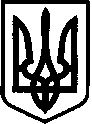 Костянтинівська сільська радаМиколаївського району Миколаївської області__________________Виконавчий комітет_______________________Р І Ш Е Н Н Я  № 123 с. Костянтинівка                                                            від 26 жовтня  2023 року.Про зміни в організації освітнього процесу в   закладах  освіти  Костянтинівської сільської  ради, що належать до комунальної форми власності,  на  2023/2024  навчальний   рік з 30.10.2023Керуючись ст. 32 Закону України «Про місцеве самоврядування в Україні», відповідно до Законів України «Про освіту», «Про дошкільну освіту», «Про повну загальну середню освіту», відповідно до постанови  Кабінету Міністрів України від 28.07.2023 р. №782 «Про початок навчального року під час дії воєнного стану в Україні», листа МОН України від 16.08.2023 р. № 1/12186-23 «Про організацію 2023/2024 навчального року», враховуючи листи Міністерства освіти і науки України від 02.04.2022 №1/3845-22 «Про рекомендації  для працівників закладів дошкільної освіти на період дії воєнного стану в Україні» від 20.06.2023 року №1/8820-23 «Про організацію безпечного освітнього простору в закладах дошкільної освіти та обладнання укриттів», акт оцінки об’єкта (будівлі, споруди, приміщення) щодо можливості його використання для укриття населення, у зв’язку з необхідністю організації освітнього процесу в умовах воєнного стану, що залежить від безпекової ситуації на території Костянтинівської сільської ради, виконавчий комітет сільської ради ВИРІШИВ:1. З 30.10.2023 року  у закладах загальної середньої освіти Костянтинівської сільської ради, що належать до комунальної форми власності змінити форму навчання з дистанційної на змішану: - Костянтинівський ліцей;- Баловненський ліцей; - Кандибинський ліцей.2. Надати право директорам закладів загальної середньої освіти Костянтинівської сільської ради у 2023/2024 навчальному році: 2.1. Визначати форму здобуття повної загальної середньої освіти відповідно статті 9 Закону України «Про освіту»; 2.2. Організовувати освітній процес у закладах освіти в очній, дистанційній або змішаній формі з урахуванням місткості захисних споруд, стану безпекової ситуації, заяв батьків, матеріально-технічного забезпечення закладу та кадрового потенціалу. 3. З 30.10.2023 року  організувати освітньо-виховний процес для дітей середнього та старшого дошкільного віку (від 4 до 6 (7)) років в закладах дошкільної освіти Костянтинівської сільської ради, що належать до комунальної форми власності за очною формою здобуття освіти в режимі короткотривалого перебування дітей у закладі (з 8.00 до 12.00 год.):- Костянтинівський ЗДО;- Кандибинський ЗДО;- Пісківський ЗДО.4. Для укриття учасників освітнього процесу Костянтинівського ЗДО використовувати  захисну споруду цивільного захисту Костянтинівського ліцею, для Кандибинського ЗДО - захисну споруду цивільного захисту Кандибинського ліцею.5. Координацію роботи щодо виконання цього рішення покласти на відділ освіти, культури, молоді та спорту Костянтинівської сільської ради, контроль – на першого заступника сільського голови Ніну РЕВТУ.Сільський голова                                                         Антон ПАЄНТКО